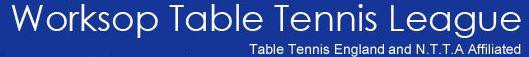 AGM 2022-3Location: Stanley Street Sports and Social ClubDate & Time: 19:00 Wednesday 13 June 2003Present:  Steve Fox (Acting Chair), John Lowde, Jeff Reay, League club membersApologies: Andy Lee, Mark Fisher, Neil Penny, Dave LeeAbsent: Mark CooperThe acting chair thanked all for the previous years’ hard work and contribution to the LeagueMinutes of the 2021-2 AGM (available to download from WDTTL website) accepted with no matters arisingTreasurers report. Steve Fox presented the (unaudited) accounts for the current season along with an overview of the expenditure and income. There was one question from the floor requesting clarification on the St Paul's lighting expenditure and comments regarding the leagues healthy financial positionProposalsProposals regarding league 2/3-man formation. A vote from the floor on the proposals was requested and denied by the acting chair as an e mail vote had been taken and seemed conclusive in favor of 2-man league format. Several members voiced concerns as they understood the vote had been a survey rather than a vote and had come to the AGM to vote. A text was produced which supported the view that the e mail was a survey and not a vote.It was agreed that an issue of this importance to WDTTL should be voted on under truly clear guidelines with the word vote being expressed and with every league member being given an opportunity to vote rather than be surveyed.It was proposed and agreed that an e mail vote request be issued with clear instructions under the guise of an EAGM in the next 2 weeks and the results reported back to the membershipProposal regarding increase in fees of £3 across all age groups: it was voted, and the membership agreed that as the finances were currently healthy and with no evidence of imminent sponsorship issues that the fees would remain as they are for the forthcoming seasonPoints for discussion: Formation and match scheduling of Divisional trophiesIt was voted and agreed that Divisional cups matches would revert to being played during the forthcoming season rather than at the end of the season to help ease scheduling issues.Election of Officers: All those current officers remain unopposed. No volunteers for the newly vacant General Secretary role. 3 members volunteered to serve on the committee as members: Lea Dickinson, Tom Ogley, Dilip Malkan.Any Other Business: It was proposed and agreed that the committee approach Jack Tarr to confirm his status on the committee as an active member and to invite him to participate subject to his health.Date of Next meeting TBA June 2024